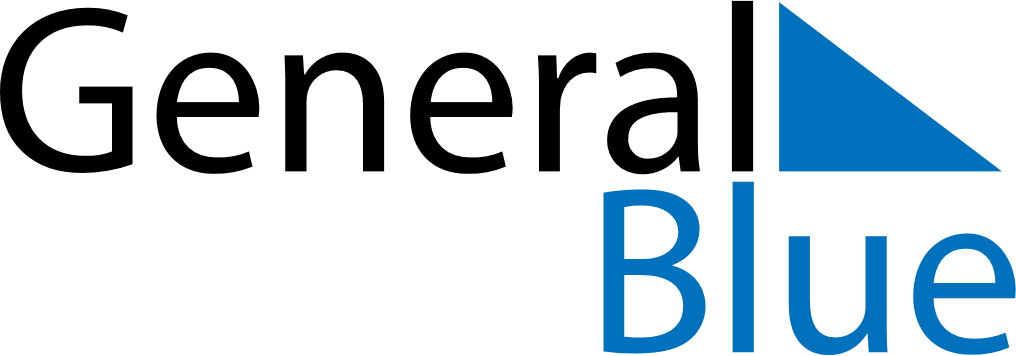 June 2022June 2022June 2022June 2022Aland IslandsAland IslandsAland IslandsMondayTuesdayWednesdayThursdayFridaySaturdaySaturdaySunday123445Pentecost678910111112Autonomy Day1314151617181819Midsummer EveMidsummer DayMidsummer Day202122232425252627282930